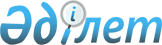 О внесении изменения и дополнения в постановление Правительства Республики Казахстан от 22 декабря 2009 года № 2162Постановление Правительства Республики Казахстан от 29 декабря 2010 года № 1440

      Правительство Республики Казахстан ПОСТАНОВЛЯЕТ:



      1. Внести в постановление Правительства Республики Казахстан от 22 декабря 2009 года № 2162 "О реализации Закона Республики Казахстан "О республиканском бюджете на 2010 - 2012 годы" следующие изменение и дополнение:



      в приложении 51 к указанному постановлению:



      в графе "Сумма бюджетных средств, необходимая для выполнения государственного задания" строки, порядковый номер 14, цифры "1 159 961" заменить цифрами "1 139 294";



      дополнить строкой, порядковый номер 29, следующего содержания:

"                                                                  ";

      2. Настоящее постановление вводится в действие со дня подписания.      Премьер-Министр

      Республики Казахстан                       К. Масимов
					© 2012. РГП на ПХВ «Институт законодательства и правовой информации Республики Казахстан» Министерства юстиции Республики Казахстан
				29Совершенст-

вование

закупа

медицинской

техникиРазработка

механизма

лизинга

поставок

медицинской

техникиМинистерство

здравоохране-

ния

Республики

КазахстанАО

"КазМед

Тех"031 "Внедрение

международных

стандартов в

области

больничного

управления"20667